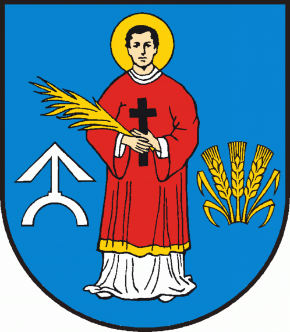 RADA   GMINY  PACYNAwww.pacyna.mazowsze.pl   09-541  Pacyna, ul. Wyzwolenia  7, tel./fax  (024) 285-80-54,  285-80-64,   e-mail: gmina@pacyna.mazowsze.plOrA.0002. 5 .2022                                                                              Pacyna,  27 maja  2022r.O g ł o s z e n i e o terminie sesjiZawiadamiam, że w  dniu  31 maja  2022r.  (wtorek)  o godz. 8:30 (sala narad),  na wniosek Wójta Gminy Pacyna,  odbędzie się XXXIII Sesja Rady Gminy Pacyna.Proponowana tematyka obrad:1.  Otwarcie Sesji i stwierdzenie prawomocności obrad.2.  Przyjęcie porządku obrad.3.  Przyjęcie protokołu z XXXII Sesji.4.  Interpelacje i zapytania radnych.5.  Podjęcie uchwały w sprawie zmiany Wieloletniej Prognozy Finansowej na lata 2022- 2025.6.  Podjęcie uchwały w sprawie zmiany uchwały budżetowej nr 142/XXVII/2021 Rady Gminy 
     Pacyna na rok 2022.7.  Podjęcie uchwały w sprawie wyrażenia zgody na zbycie nieruchomości.8.  Podjęcie uchwały w sprawie wyrażenia zgody na zbycie nieruchomości.9.  Podjęcie uchwały w sprawie wyrażenia zgody na zbycie nieruchomości.10.Podjęcie uchwały w sprawie zgody na sprzedaż nieruchomości.11.Odpowiedzi na interpelacje i zapytania radnych.12. Wolne wnioski radnych.
13. Zakończenie obrad.Informuję, że Sesja będzie transmitowana i utrwalana za pomocą urządzeń rejestrujących obraz i dźwięk.                                                              Przewodnicząca Rady Gminy       (-)   Maria Obidowska